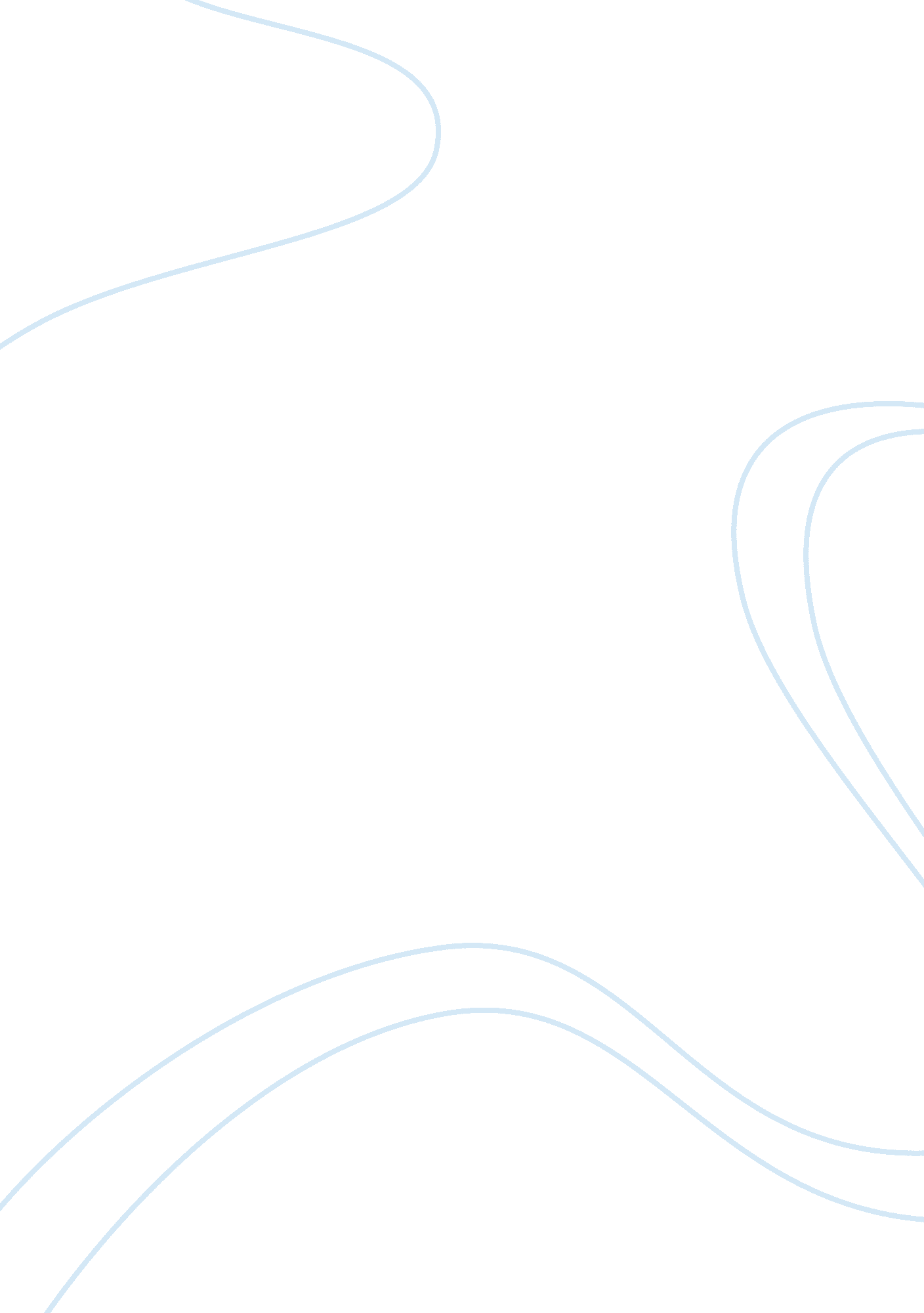 Corn consuming us michael pollen essay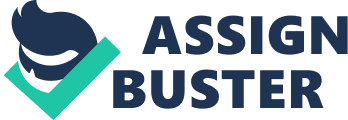 Mayans and how they were referred to as the “ Corn People”. He quickly transitions from this into comparing the Mayans to us Americans. He starts listing facts about just how much corn we Americans consume. We not only eat it but we use it feed what we eat such as cows, pigs, chickens and so on. A fact that left me surprised was that there are on average about 45, 000 items containing corn in American supermarkets. He bombards the reader with facts to really drive his point home. As Americans it is evident that we consume too much corn and all these facts help reinforce what Pollen later asks, are we the ones consuming corn or is corn consuming us. This question left me thinking and with so much factual information to prove his point it is ally hard to disagree. I believe that the use factual information mixed in with opinion really help the reader understand what the author is trying to say. The best part about his style of writing is that it’s straight to the point and fairly easy to comprehend. I thought that it was a great idea to tie in some examples of WI as this is an event that many people can relate whether you studied it in school or have relatives who died/served in this war. 